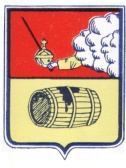 АДМИНИСТРАЦИЯ  МУНИЦИПАЛЬНОГО ОБРАЗОВАНИЯ "ВЕЛЬСКОЕ"ПОСТАНОВЛЕНИЕ4 октября  2018 года  № 419г. Вельск  О внесении изменений в Постановление №392 от 5.09.2018 года               «О предоставлении разрешения на отклонение от предельных параметров разрешенного строительства, реконструкции объектов капитального строительства»На основании протеста Прокуратуры Вельского района Архангельской области от 29.09.2018 года №7-2в-2018,п о с т а н о в л я ю:1. Внести изменения в Постановление №392 от 5.09.2018 года               «О предоставлении разрешения на отклонение от предельных параметров разрешенного строительства, реконструкции объектов капитального строительства»:- пункт 1изложить в следующей редакций:1.  «Предоставить Сухопаровой Наталье Михайловне разрешение на отклонение от предельных параметров разрешённого строительства, реконструкции объектов капитального строительства, расположенного на земельном участке с кадастровым номером 29:01:190144:2 по адресу: Российская Федерация, Архангельская область, Вельский район, город Вельск, улица Октябрьская, дом №113 (реконструкция жилого дома на минимальном расстоянии от стены жилого дома до юго-западной границы земельного участка 1,9 метра)».- пункт 2 изложить в следующей редакций:2. «Настоящее постановление подлежит официальному опубликованию и размещению на официальном сайте МО «Вельское», вступает в силу со дня его официального опубликования».3. Контроль за исполнением настоящего постановления возложить на заместителя главы муниципального образования «Вельское» по городскому хозяйству и градостроительству Цыпнятова И.А.Глава муниципального образования «Вельское»                            Д.В.Ежов